KATA PENGANTAR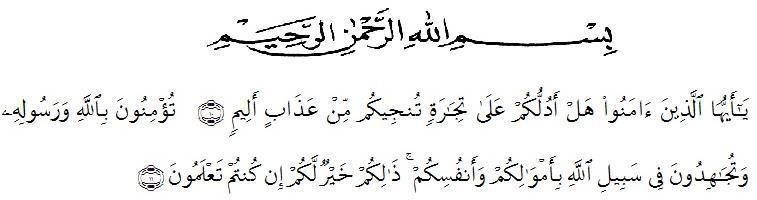        Artinya : “ Hai Orang-orang yang beriman sukakah kamu Aku tunjukkan suatu perniagaan yang dapat menyelamatkan kamu dari azab yang pedih? (10) . (yaitu) kamu beriman kepada Allah dan Rasulnya dan berjihad di jalan Allah dengan harta dan jiwamu. Itulah yang lebih baik bagimyu, jika kamu mengetahui (11). (QS. As-Saff :10 – 11)Assalamualaikum Warohmatullahi Wabarokaaatuh.Segala puji bagi Allah yang telah melimpahkan segala karunia-NYA kepada peneliti sehingga peneliti dapat menyelesaikan Proposal skripsi yang berjudul “Pengaruh Model Problem Based Learning Terhadap Hasil Belajar Siswa Pada Tema Perkembangan Teknologi Kelas III Sd Negeri 101731 Kp. Lalang” Dengan Lancar tanpa kendala.Penyelesian penelitian proposal ini tidak lepas dari bantuan berbagai pihak. Oleh karena itu, peneliti juga ingin menyampaikan Terima kasih dan penghargaan sebesar-besarnya kepada:Bapak Dr. KRT Hardi Mulyono K. Surbakti selaku Rektor Universitas Muslim Nusantara Al Washliyah Medan.Bapak Drs. Samsul Bahri, M.Si selaku Dekan Fakultas Keguruan Ilmu Pendidikan Universitas Muslim Nusantara Al Washliyah Medan.Ibu Dra. Sukmawarti, M.Pd selaku ketua Prodi Pendidikan Guru Sekolah Dasar Universitas Muslim Nusantara Al Washliyah Medan.Bapak Ahmad Landong, M.Pd selaku Dosen Pembimbing yang telah meluangkan waktu di sela-sela kesibukan untuk memberikan bimbingan, arahan selama proses penulisan proposal skripsi ini.Kepada orang tua saya, Ibu dan Ayah, sahabat saya Cut Umayrah, dan abang kandung saya.Untuk itu penulis mengharapkan kritik dan saran yang bersifat membangun demi kesempurnaan skripsi ini. Kiranya isi skripsi ini bermanfaat dalam memperkaya khazanah ilmu pengetahuan dan penulis meghrapkan semoga skripsi ini dapat berguna dan bermanafaat bagi para pembaca. Amin Wassalamu’alaikum Warahmatullahi WabarakatuhMedan, November 2022Penulis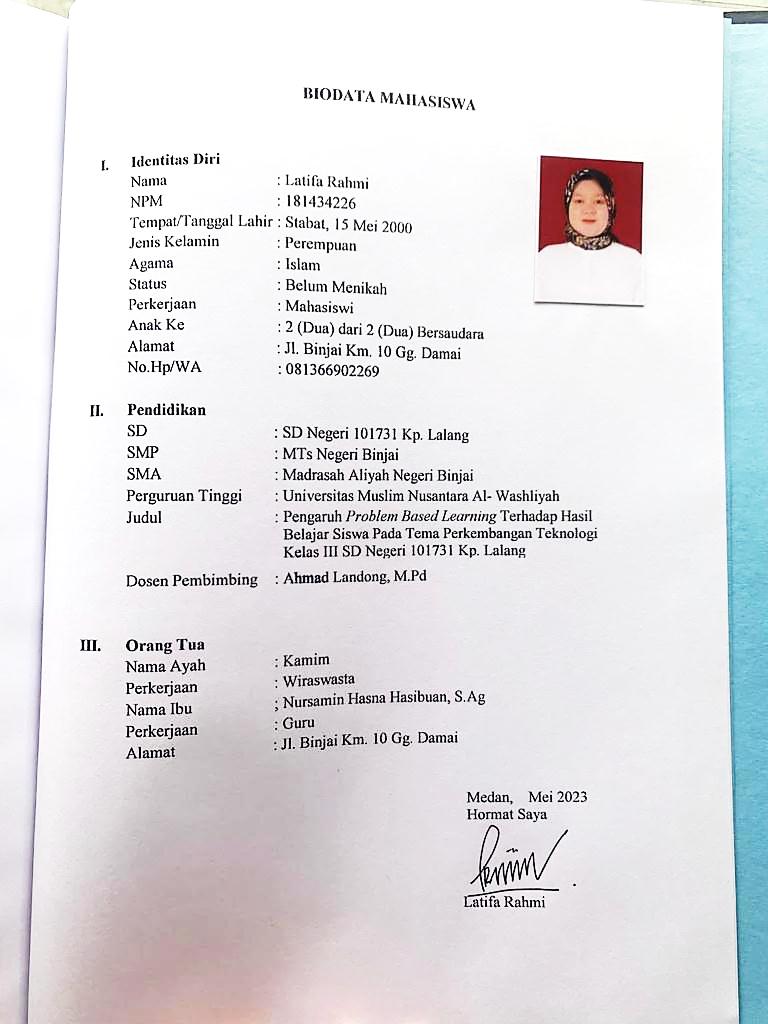 LATIFA RAHMINPM. 181434226